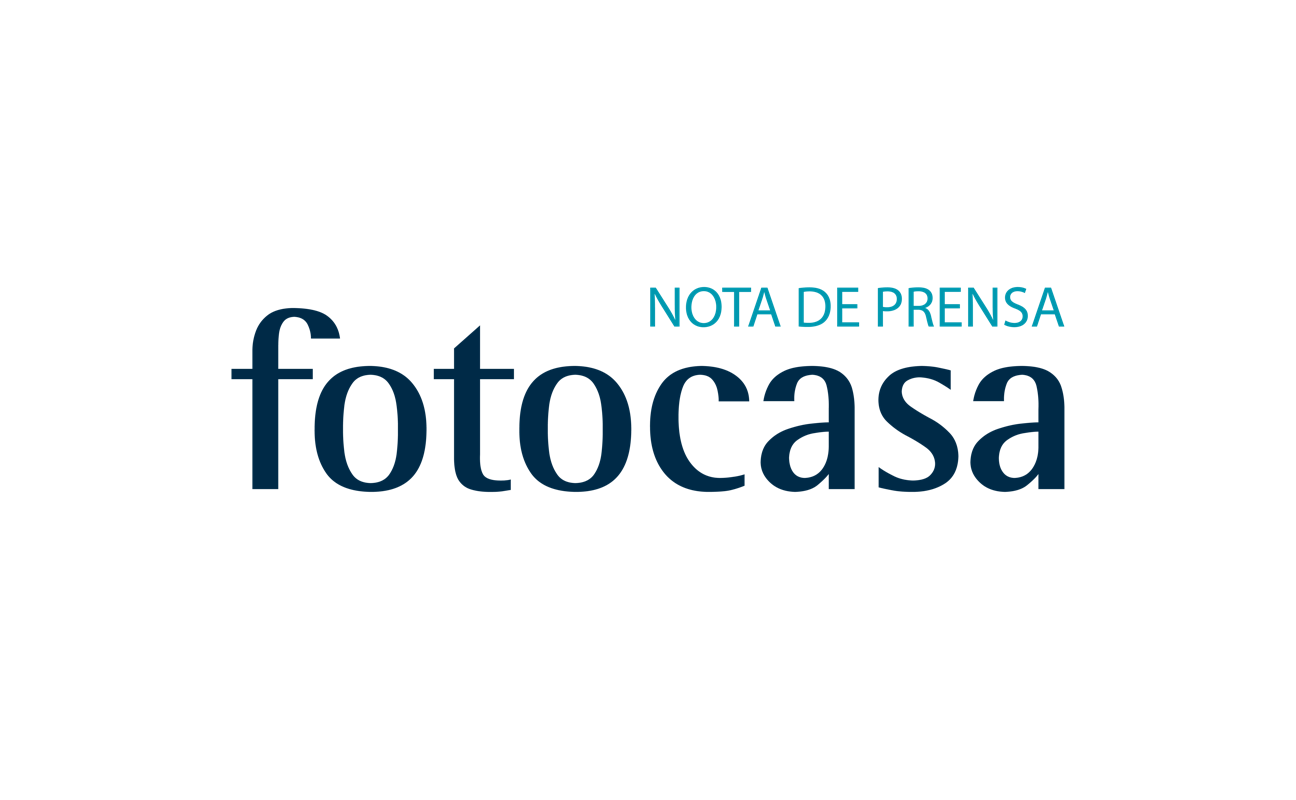 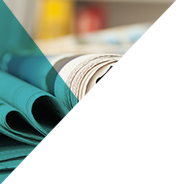 OCTUBRE: PRECIO DE LA VIVIENDA EN ALQUILEREl precio de la vivienda en alquiler sube un 0,4% en octubreEl precio se incrementa en ocho comunidades y desciende en nueveA nivel interanual el precio sube un 9,7% y se incrementa en las 17 comunidades autónomasEl precio de la vivienda en alquiler lleva 32 meses consecutivos subiendo a nivel interanualMadrid, 16 de noviembre de 2017El precio medio de la vivienda en alquiler en España se incrementa un 0,4% en octubre y se sitúa en 8 €/m2 al mes, según los últimos datos del portal inmobiliario fotocasa. Este leve incremento rompe con cuatro meses consecutivos de pequeñas caídas, propias de la normalización del mercado del alquiler, y vuelve a las subidas de los meses anteriores.Variación mensual precio alquiler desde 2007A nivel mensual, el precio del alquiler se incrementa en ocho comunidades y desciende en nueve. El incremento más acusado lo registra la comunidad de Canarias (1,4%), seguida de Andalucía y País Vasco (0,6%). En el otro extremo, Navarra es la comunidad que más cae en octubre (-2,8%), seguida de la Región de Murcia (-1,8%), Madrid (-1,5%) y Cantabria (-1,1%). “La subida del precio del alquiler es generalizada en todo el país, pero se hace más evidente en Cataluña y la Comunidad de Madrid, que es donde se concentra la mayor demanda, así como en los principales destinos turísticos. Estas tensiones en los precios se van a mantener durante buena parte de 2018, ya que la demanda es muy superior a la oferta porque cada vez más españoles apuestan por este mercado pese a que somos un país de propietarios”, explica Beatriz Toribio, responsable de Estudios de fotocasa. Por otro lado, el precio medio del mes de octubre (8,01 €/m2 al mes) nos devuelve a datos de enero de 2011, cuando el precio del alquiler se situó en 8,01 €/m2 al mes. Desde que alcanzó el precio máximo en mayo de 2007 (10,12 €/m2 al mes) el precio de la vivienda lleva acumulada una caída del -20,9%.El precio interanual sube en todas las comunidadesA nivel interanual, el precio de la vivienda en alquiler se incrementa un 9,7%, muy en la tónica de los últimos meses en los que el alquiler está subiendo interanualmente con cifras cercanas al 10%. Además, el precio del alquiler a nivel interanual lleva 32 meses consecutivos subiendo. Por Comunidades Autónomas, en el mes de octubre se registran 17 incrementos interanuales en el precio del alquiler, es decir, el precio sube en todas las comunidades, con subidas que van desde el 14,5% de Cataluña al 0,9% de Galicia.                   Incrementos interanuales por CC.AA. en octubreEn cuanto al ranking de precios, Cataluña es la comunidad más cara para alquilar una vivienda de segunda mano, con un precio de 12,27 €/m2 al mes. Le sigue Madrid (11,53 €/m2 al mes) y País Vasco (10,91 €/m2 al mes). En el lado opuesto, Extremadura (4,79 €/m2 al mes) y Castilla-La Mancha (4,99 €/m2 al mes) son las dos comunidades con los precios de la vivienda en alquiler más asequibles.Ranking del precio medio de la vivienda en alquiler más caro por CC.AA.Respecto a la evolución por provincias, 24 de ellas registran aumentos mensuales en el precio del alquiler respecto al mes de septiembre, con incrementos que van del 3,2% en Las Palmas. Por el contrario, el precio del alquiler desciende en 24 provincias con retrocesos que van del -3,9% de Burgos al -0,1% de Santa Cruz de Tenerife. Se incrementa el precio en 12 distritos madrileños y en seis barceloneses De los 21 distritos madrileños estudiados por fotocasa, en 12 de ellos se registran incrementos en el precio del alquiler. La subida más alta se da en Tetuán (4,6%), y en  Fuencarral (3,4%). En cuanto a los descensos, la caída más notable se da en el distrito de Villa de Vallecas (-2,5%), seguido de Vicálvaro (-2,2%). El distrito de Salamanca continúa siendo el más caro de Madrid, con un precio medio de 16,17 €/m2 y un ascenso mensual respecto al mes anterior del 0,2%. El más barato es Villaverde, que tiene un precio medio de 8,79 €/m2 al mes y este mes de octubre asciende el precio un 1,8% respecto al mes anterior.Distritos con mayor aumento en el precio de la vivienda en alquilerDistritos con mayor descenso en el precio de la vivienda en alquilerDe los 10 distritos catalanes estudiados por fotocasa, en seis de ellos se registran incrementos en el precio del alquiler. La subida más alta se da en Sant Andreu (4,8%), Sasnt Martí (2%) y en Nou Barris (2%). En cuanto a los descensos, Gràcia es el municipio que más cae (-2,1%), seguido de Les Corts (-2%) y Horta-Guinardó (-1,9%). El distrito de Ciutat Vella es el distrito más caro de Barcelona, con un precio medio de 16,59 €/m2 y un ascenso mensual del 0,5%. El más barato es Nou Barris, que tiene un precio medio de 11,44€/m2 al mes.Precio de la vivienda de alquiler por distritos y variación mensualSobre fotocasaPortal inmobiliario que dispone de la mayor oferta del mercado, tanto inmuebles de segunda mano como promociones de obra nueva y alquiler. Cada mes genera un tráfico de 20 millones de visitas al mes (62% a través de dispositivos móviles) y 650 millones de páginas vistas y cada mes la visitan un promedio de 7 millones de usuarios. Mensualmente elabora el índice inmobiliario fotocasa, un informe de referencia sobre la evolución del precio medio de la vivienda en España, tanto en venta como en alquiler. Fotocasa pertenece a Schibsted Spain, la compañía de anuncios clasificados y de ofertas de empleo más grande y diversificada del país. Además de gestionar el portal inmobiliario fotocasa, cuenta con los siguientes portales de referencia: vibbo, infojobs.net, habitaclia, coches.net, motos.net y milanuncios. Schibsted Spain forma parte del grupo internacional de origen noruego Schibsted Media Group, que está presente en más de 30 países y cuenta con 6.800 empleados. Más información en la web de Schibsted Media Group.Departamento de Comunicación de fotocasaAnaïs López
Tlf.: 93 576 56 79 
Móvil: 620 66 29 26
comunicacion@fotocasa.es 
http://prensa.fotocasa.es 
twitter: @fotocasaCC.AA.Agosto 2017(€/m²)Cataluña14,5 %Canarias12,5 %Madrid9,5 %Comunitat Valenciana7,7 %Baleares6,8 %Andalucía5,2 %País Vasco4,7 %Castilla-La Mancha4,5 %Extremadura3,5 %Cantabria3,3 %Aragón2,6 %La Rioja2,5 %Castilla y León2,4 %Asturias1,9 %Región de Murcia1,6 %Navarra1,4 %Galicia0,9 %DistritoVariaciónMensual (%)Octubre 2017
(€/m2)Tetuán4,6 %14,69 €Fuencarral3,4 %12,03 €San Blas2,8 %10,88 €Barajas2,3 %10,94 €Moncloa2,0 %14,16 €DistritoVariaciónMensual (%)Octubre 2017
(€/m2)Villa de Vallecas-2,5 %9,45 €Vicálvaro-2,2 %9,30 €Centro-2,2 %13,30 €Salamanca-1,3 %16,17 €Chamartín-1,2 %14,50 €DistritoOctubre 2017
(€/m2)VariaciónMensual (%)Sant Andreu12,31 €4,8 %Sant Martí15,63 €2,0 %Nou Barris11,44 €2,0 %Eixample14,99 €1,2 %Sants - Montjuïc14,33 €1,1 %Ciutat Vella16,59 €0,5 %Sarrià - Sant Gervasi16,54 €-0,6 %Horta - Guinardó12,34 €-1,9 %Les Corts14,91 €-2,0 %Gràcia14,83 €-2,1 %